City of SadievilleP.O. Box 129, 605 Pike Street Sadieville, Kentucky 40370AGENDAREGULAR CITY MEETING MONDAY, MARCH 28, 2022 – 6:00 P.M.CITY HALLCALL TO ORDERMOMENT OF SILENCEROLL CALL/DETERMINATION OF QUORUMCITIZEN COMMENTS (SIGN-IN REQUIRED)OLD AND NEW BUSINESSMAYORPREVIOUS MINUTES APPROVALRegular Meeting February 28, 2022, and Special Meeting March 3, 2022FINANCIAL REPORTS APPROVALCITY ATTORNEYPUBLIC SAFETYPUBLIC WORKSPARKS & RECREATIONCity Landscaping STREETS, TRAILS, AND WALKWAYSCITY CLERK REPORTWebsite Annual RenewalSam.gov Annual RenewalADJOURNMENTJoin Zoom Meeting 
https://us06web.zoom.us/j/85857713170?pwd=enRrWUp2MWw0NXVNWTZjUlBGLzBjQT09 Meeting ID: 858 5771 3170 
Passcode: 313477 
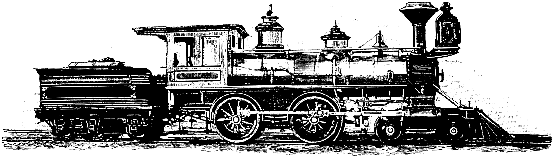 